Special Topics in Special Needs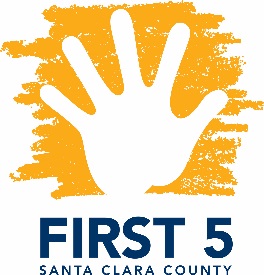 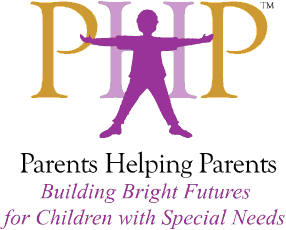           Facilitated by Parents Helping Parents & Financed by FIRST 5 Santa Clara CountyHelping Young Children with Autism ThrivePresented by Dr. Trenna SutcliffeDesigned for FIRST 5 Partners and other Local ProfessionalsTuesday, January 30, 20189:30 a.m. – 12:30 p.m.In this highly interactive workshop, learn effective strategies and interventions to support young children on the Autism Spectrum. Dr. Trenna Sutcliffe will provide up-to-date information on Autism Spectrum Disorder and discuss various treatment approaches. She will also present on Applied Behavioral Analysis, calming techniques, tips for children who are starting school, and reasons for why medication may be considered.This training is open to First 5 partners, therapeutic and related service providers, and parents! Certificates are available upon request, indicating hours earned against the Infant-Family Early Childhood Mental Health Guidelines. Dr. Trenna Sutcliffe is a board-certified medical doctor in developmental & behavioral pediatrics in the San Francisco Bay Area, is a graduate of McMaster University School of Medicine in Hamilton, Ontario. She completed residency training in pediatrics and trained in pediatric neurology at The Hospital for Sick Children in Toronto, and completed a fellowship in developmental pediatrics at the University of Toronto. In addition, Sutcliffe earned a Master’s degree in medical genetics at the University of Toronto and a Master’s degree in clinical epidemiology at Stanford University. Location:	Parents Helping Parents							Sobrato Center for Nonprofits – San Jose		1400 Parkmoor Avenue, Suite 100		San Jose, CA 95126Registration: 	Please email Judy Bower at Judy@php.com or call (408)727-5775 x 110 with any 	questions. To register go to PHP’s website: www.php.com